P E D O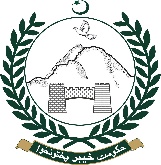 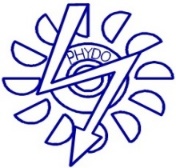 PAKHTUNKHWA ENERGY DEVELOPMENT ORGANIZATIONGovernment of Khyber Pakhtunkhwa PeshawarEnergy & Power DepartmentGovernment of the Khyber Pakhtunkhwa has envisioned and planned to provide green energy to different segments of the society including remote and un-electrified villages, schools, basic health units (BHUs), mosques, govt. buildings / offices etc.  In this same initiative, Govt. of KPK has planned to PV solarize district administration headquarter offices in Charsadda. For this purpose, PEDO intends to hire well reputed National / International Consultants to carry out feasibility studies for the proposed PV solarization of district administration headquarter offices in Charsadda. Proposals are, therefore, invited from Engineering Consultancy firms for conducting the feasibility studies for this initiative. The whole process of shortlisting and final selection and award of contract to suitable frim(s) will be carried out in the light of Khyber Pakhtunkhwa Public Procurement Regulatory Authority (KPPRA) Rules 2014.  Pre-requisite for ShortlistingThe interested international / national reputed firms/JVs should meet the minimum requirements & must attach the documentary evidence with their applications for prequalification/shortlisting for the said project.Other Terms & ConditionsThe above information must be provided as part of the applications.All the documents must be provided in the above stated sequence. Incomplete / Ambiguous applications shall not be considered.PEDO reserves the right to cancel the process at any stage as per KPPRA rules.Applications should reach at the below address on or before December 11, 2017 at 11:00 AM which shall be opened on the same day at 11:30 AM in the presence of the biddersRequest for Proposal (RFP) shall only be issued to the shortlisted firms.Advertisement is also available on www.pedo.pk and www.kppra.gov.pkPROJECT DIRECTOR SOLAR, PEDO				ROOM # 220, PEDO HOUSE, PLOT No. 38 / B-II, PHASE-V					HAYATABAD PESHAWAR, PAKISTAN				     TEL # +92-91 9217196, EMAIL: pd.solar@pedo.pkSr.No.DescriptionYes/No1Certificate of registration with concerned professional body / Pakistan Engineering Council (PEC) / SECP.2Copy of Registration with Income Tax Department / NTN / Sales Tax Number for local firms.3Consultancy services provided for carrying out feasibility studies of at least three (03) PV solar based power projects completed during the last five (05) years with specific reference to solarization of buildings.a)Cost of services, as lead firm, not less than Rupees 2.0 Million for the individual projectsb)Completion / Satisfactory performance Certificates from the employer clearly stating the services rendered4A certificate / affidavit that the firm is not blacklisted by any public sector organization in Pakistan and has not been or involved in litigation during the last ten (10) years with any public sector organization within & outside Pakistan.